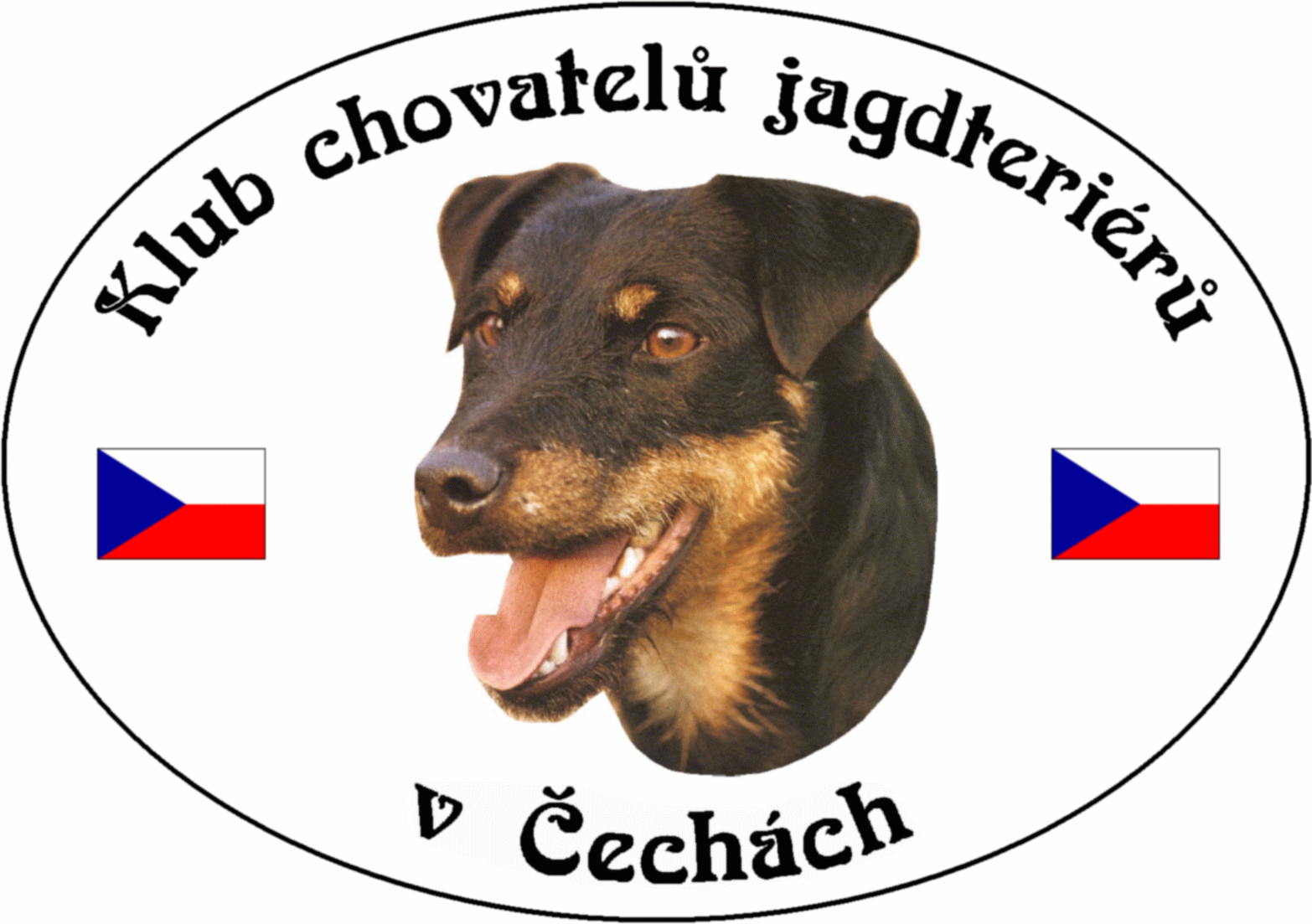 ZESEDÁNÍ  VÝBORU  KCHJgdtČPROGRAM VÝBOROVÉ SCHŮZEZahájení - Zpráva presidenta  2) Zpráva vicepresidenta  3) Zpráva poradce pro krytí  4) Zpráva poradce pro uchovnění  5) Zpráva ekonomky klubu  6) Připomínky předsedkyně RK  7) Vyjádření předsedy chovatelské rady1) President     President klubu Josef Soukup přivítal v čase 18.30 hod výbor klubu na svém prvním letošním zasedání. Prezident ve spolupráci s ekonomkou zašlou členům výsledek finančního hospodaření a návrh plánu na příští rok.2) Vicepresident - výcvikář    Viceprezident a výcvikář informoval výbor o průběhu zkoušek a upozornil na problémy při pořádání klubových akcí. Jedná se zejména o akce ve spolupráci s OMS. Zde si většina „garantů“ zkoušek neplní ani základní povinnosti v souvislosti se zkouškami. Nejsou mu zasílány propozice ke zkouškám, návrhy rozhodčích, výsledky zkoušek a v dokumentaci bývá mnoho chyb a nesrovnalostí. Upozorňuje proto všechny zájemce o pořádání zkoušek, aby při přípravě zkoušek tomuto věnovali náležitou pozornost, a v případě potřeby ho kontaktovaly s požádáním o radu. Dále všem připomíná, že rozhodčí na klubové akce deleguje výcvikář klubu v součinnosti s ČMKJ. Není možné, aby si pořádající OMS delegoval své rozhodčí bez nominace klubu. Rozhodčí musí být nahlášeni výcvikáři nejméně tři týdny před  konáním akce, aby došlo k potvrzení za strany ČMKJ. Vzhledem k nákazové situaci nebyly  vyhodnoceny výsledky  soutěže " O pracovní a výstavní pohár".3) Poradce pro krytí   Poradce pro krytí informoval, že v loňském roce bylo vydáno 61 doporučení ke krytí, letos zatím 41. Stále se opakují problémy     se žádostmi o krycí listy a zasíláním potřebné dokumentace k vystavení průkazu původu štěňat. Výbor doporučuje poradci chovu takovéto neúplné požadavky neakceptovat a vrátit je žadateli.4) Poradce pro uchovnění   Poradce pro uchovnění informoval, že za minulý rok bylo vyřazeno 27 chovných fen. Žadatelé o uchovnění rovněž zasílají neúplnou agendu. V případě nedostatků nebude žádost vyřízena.5) Ekonomka    Ekonomka předala podklady nutné pro kontrolu finančního hospodaření předsedkyni RK. Informovala výbor o návrhu plánu finančního hospodaření na příští rok.Žádost o přijetí za člena klubu:    Faměra Pavel, Falta Filip a Kovařík Vítězslav - přijati.6) Připomínky RK   Předsedkyně RK informovala o práci RK, zdůraznila problémy v návaznosti na nákazovou situaci. Doporučila výboru dořešit podmínky krytí psů a fen v důsledku rozhodnutí členské schůze. Upozornila na doplnění informací poradce chovu na krytí a počty štěňat na webových stránkách.  7) Připomínky CHR     Předseda chovatelské rady nadnesl problémy krytí N/N a N/P. Požadoval bližší spolupráci poradce chovu při výběru do chovu. V tomto došlo k dohodě mezi panem Řezbou a panem Tomešem. Pan Řezba přislíbil doplnění    webových stránek, a dohodli se na spolupráci při výběrech do chovu. 8) ZávěrPresident celé jednání ukončil v 20.00 a popřál šťastný návrat.DNE:  3.9. 2021                                                                                         ZAPSAL: Josef SoukupDATUM          3. Září 2021ČAS                  od 18.00 hodin                          do 20.00 hodinMÍSTO             Restaurace Sladovna, Mýto u RokycanÚČASTNÍCI     Přítomni:       Josef Soukup                           president                         Petr Kalaš                                 vicepresident, výcvikář                         Jaroslav Řezba                        poradce chovu krytí                         Jiří Čech                                    poradce chovu uchovnění                               Magdaléna Chytrová            ekonomka klubu                            Hana Krpešová                       revizní komise                 Omluveni:    Hosté :            Miroslav Tomeš